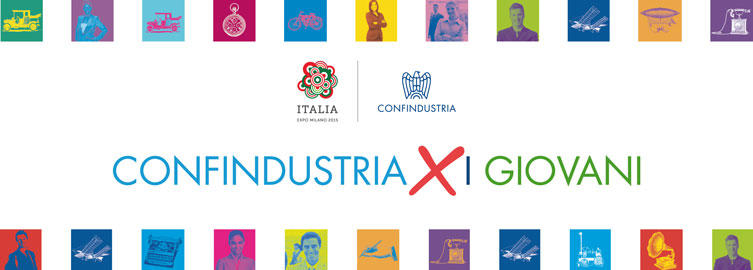 REGOLAMENTO PER L’AMMISSIONE AL PERCORSO FORMATIVOPROMOSSO DAL SISTEMA CONFINDUSTRIAPremessaNutrire il Pianeta. Energia per la Vita. È questo il tema che l’Italia ha scelto in qualità di Paese ospitante l’Esposizione Universale riconosciuta dal Bureau International des Expositions che a partire dal 1850 interessa a rotazione ciascun Paese del mondo. L’esposizione durerà sei mesi, dal 1 maggio al 31 ottobre 2015, per un totale di 184 giorni di evento con oltre 140  Paesi Partecipanti, un Sito Espositivo sviluppato su una superficie di un milione di metri quadri che potranno ospitare gli oltre 20 milioni di visitatori previsti.Confindustria è Partner Istituzionale del Padiglione Italia e contribuirà allo sviluppo del tema scelto dal Governo italiano attraverso un progetto educativo-culturale sull’alimentazione industriale sostenibile che si tradurrà in una mostra permanente “Il Cibo dei desideri”, che sarà una delle principali attrazioni di Padiglione Italia e presenterà in modo creativo, ma rigorosamente puntuale, un percorso tecnologico altamente emozionale  sull'intera filiera agroalimentare.La vetrina offerta dall’Expo 2015 coinvolgerà, oltre il settore agroalimentare, anche l’intero sistema produttivo italiano: salute, turismo, moda, design, arredo, servizi, trasporto e logistica, ICT, ecc.Il Padiglione Italia rappresenterà una straordinaria piattaforma di relazioni internazionali e un formidabile strumento di comunicazione per promuovere il nostro Made in Italy, la nostra tradizione enogastronomica e lo straordinario patrimonio culturale e paesaggistico italiano.ART. 1Nell'ottica di concorrere allo sviluppo del Vivaio Italia, concept guida del Padiglione Italia, Confindustria organizza un “percorso formativo” di 6 mesi rivolto a 50 giovani laureati, con titolo universitario (laurea o Master) conseguito non prima del 1° giugno 2014 ed entro il 1° dicembre 2014.Il percorso sarà preceduto da un periodo di formazione di 8 giornate d’aula.ART. 2Il percorso, denominato “Confindustria per i giovani 2014-2015 - Focus Expo 2015”, avrà inizio ad  aprile 2015, con un iniziale periodo di formazione d’aula e, successivamente, sei mesi di stage.Il periodo di formazione che precede l’avvio degli stage  mira a fornire ai candidati le conoscenze necessarie sul Sistema di Rappresentanza di Confindustria e sulle iniziative e gli incontri Istituzionali  previsti durante i 6 mesi di Expo.I candidati prescelti potranno essere inseriti presso il Padiglione Italia Expo Milano 2015 o presso una delle sedi del Sistema di Rappresentanza direttamente coinvolte con i temi di Expo 2015.Oltre che nell’attività ordinaria, i candidati prescelti saranno coinvolti negli incontri, eventi e iniziative che si terranno sul sito espositivo e che potranno essere programmate nell’arco dell’intera settimana, compresi i sabati e le domeniche, durante l’orario di apertura dell’Expo, previsto tutti i giorni dalle 10.00 alle 23.00.La definizione delle destinazioni avverrà in base alla pertinenza della formazione del candidato con le posizioni richieste dal Sistema di rappresentanza.Ai candidati prescelti verrà riconosciuto un rimborso spese mensile pari a 1.000 euro lordi per i 6 mesi di stage.ART. 3La partecipazione alla selezione è subordinata al conseguimento di un titolo universitario (Laurea o Master) nel rispetto dei limiti legislativi in materia. Per l’ammissione alla selezione i giovani dovranno aver conseguito il titolo di studio universitario e/o Master da non oltre 12 mesi dall’avvio del percorso formativo.Costituiranno titoli preferenziali le lauree in economia, relazioni internazionali, comunicazione, scienze e tecnologie alimentari, discipline umanistiche, nonché la pertinenza tra la formazione del candidato con le posizioni richieste dal Sistema di Rappresentanza.Successivamente all’invio della domanda, del curriculum e dei documenti richiesti, i partecipanti saranno selezionati attraverso il seguente processo e con valutazione di una Commissione preposta. L’iter selettivo terrà conto:- del curriculum vitae ed accademico del candidato;- dell’età del candidato;- dei risultati di una batteria di test scritti;- del colloquio motivazionale, avente ad oggetto le caratteristiche psicoattitudinali e motivazionali del candidato.Per accedere alla selezione, i candidati devono compilare, entro il 14 novembre 2014, l’apposita domanda di ammissione, esclusivamente mediante uso del sito Internet dedicato www.confindustriaperigiovani.it, accessibile: i) dal sito ufficiale di Confindustria (www.confindustria.it) cliccando sul banner “Confindustria per i giovani”; ii) dal sito www.unimpiego.it; iii) dagli altri siti del Sistema Confindustria o comunque abilitati a puntare al suddetto sito dedicato mediante uso del banner “Confindustria per i giovani”.Unitamente alla compilazione on line della domanda, dovranno essere trasmessi i seguenti documenti, scansionati in unico file (.zip, .rar o pdf) e allegati al form on line:- un certificato attestante il conseguimento del titolo di laurea, gli esami sostenuti con le relative votazioni e i crediti conseguiti ovvero relativa autocertificazione;- un curriculum vitæ, con l’indicazione anche dell’indirizzo e-mail presso il quale ricevere le comunicazioni da parte della Segreteria del corso.Per proporre la candidatura, è indispensabile compilare il modulo on-line in tutte le sue parti ed allegare i documenti richiesti.Le domande di ammissione, i documenti e i curricula che perverranno tramite e-mail, fax o posta tradizionale non potranno in nessun caso essere presi in considerazione, né saranno restituiti.ART. 4Il procedimento di selezione sarà effettuato da una Commissione esaminatrice composta da Confindustria, Unimpiego Confindustria, Luiss Business School, Università Carlo Cattaneo – LIUC, SFC – Sistemi Formativi Confindustria, con la collaborazione di Padiglione Italia Expo Milano 2015. Il procedimento prevede 3 fasi. Della conclusione di ciascuna di esse verrà data notizia sul sito internet www.confindustriaperigiovani.it4.1. Screening dei cvAi fini dell’ammissione alla prova scritta, la Commissione valuterà il curriculum vitae ed accademico dei candidati con riguardo ai seguenti requisiti:- voto di laurea/conseguimento nei tempi previsti;- conoscenza documentata di una o più lingue straniere;- esperienze formative e lavorative pregresse.4.2. Ammissione al test scrittoI soli candidati ammessi alla prova scritta saranno informati via e-mail da parte della Segreteria del corso. I test saranno strutturati in domande di logica, cultura generale, psicoattitudinali e in lingua inglese.4.3. Ammissione al colloquio motivazionaleIn seguito al superamento del test scritto, sarà formulata una graduatoria interna di merito tra i candidati considerati idonei al colloquio motivazionale. In questa sede, verrà posta particolare attenzione alla pertinenza tra la formazione del candidato e le posizioni richieste.I candidati ammessi al colloquio motivazionale saranno informati via e-mail da parte della Segreteria del corso.I risultati della valutazione effettuata dalla Commissione saranno resi noti ai soli candidati selezionati con e-mail inviata presso la casella di posta elettronica indicata nel curriculum. Nel termine perentorio di 2 giorni dalla data di ricevimento della comunicazione con la quale si dà notizia dell’ammissione al corso, il candidato dovrà confermare, a pena di sostituzione, l’iscrizione al percorso mediante comunicazione all’ indirizzo e-mail che verrà successivamente comunicato sul sito www.confindustriaperigiovani.it .In caso di rinuncia da parte di un candidato selezionato, sarà ammesso il primo tra i soggetti che seguono in graduatoria.ART. 5Il candidato prescelto avrà l'obbligo di espletare il percorso formativo regolarmente e ininterrottamente per l'intero periodo. Potranno essere giustificate al massimo due brevi interruzioni solo se dovute a motivi di salute o a causa di forza maggiore debitamente comprovata, pena la decadenza dalla partecipazione al percorso.Nel caso in cui il partecipante non ottemperi ad uno qualsiasi degli obblighi descritti nel presente regolamento o si renda comunque responsabile di altre gravi mancanze, Confindustria valuterà, a suo insindacabile giudizio, l’esclusione dal percorso.A tal fine, il candidato dichiara fin da ora di aver preso visione del percorso allegato al presente regolamento.ART.6La partecipazione al percorso è incompatibile con rapporti di lavoro subordinato/parasubordinato, stage e lavoro autonomo.La partecipazione al percorso non configura in alcun modo un rapporto di lavoro subordinato.ART. 7Confindustria si riserva di effettuare verifiche sulla documentazione allegata alle domande presentate.ART.8Ai sensi dell’art. 13 del Codice privacy (D. Lgs. 30 giugno 2003, n. 196), si informano i candidati che il trattamento dei dati personali da essi forniti in sede di partecipazione al percorso formativo “Confindustria per i giovani” è finalizzato unicamente allo svolgimento della selezione.Il trattamento verrà effettuato da Confindustria, con sede in Viale dell’Astronomia 30, 00144 – Roma, e dagli altri soggetti coinvolti ai sensi dell’art. 4 del presente regolamento, con l’utilizzo di procedure anche informatizzate, nei modi e nei limiti indicati nel citato regolamento e necessari per perseguire le predette finalità. Allo scopo di realizzare tali finalità i dati potranno anche essere comunicati a terzi.Il conferimento dei dati è funzionale a valutare i requisiti di partecipazione e il possesso dei titoli e la loro mancata indicazione può precludere tale valutazione. Ai candidati sono riconosciuti i diritti di accesso ai dati personali e gli altri diritti di cui all’art. 7 del Codice privacy, rivolgendo le richieste al Responsabile per la privacy indicato nella apposita sezione sul sito Internet di Confindustria. A tale sezione si rinvia anche per ulteriori informazioni in merito al trattamento effettuato da Confindustria.